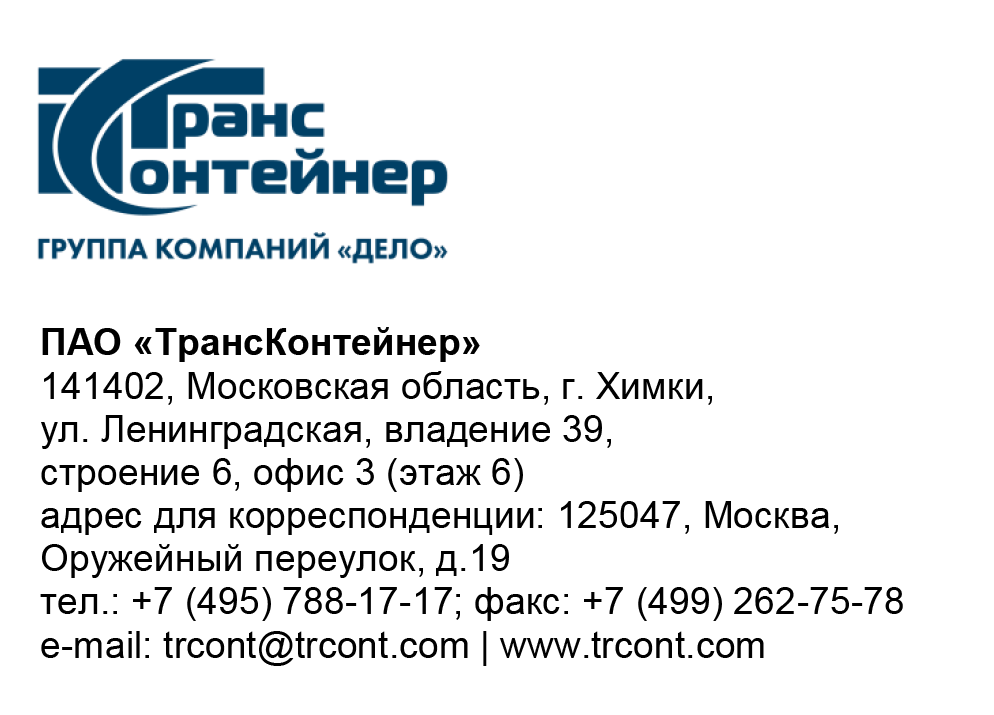 ПАО «ТрансКонтейнер» информирует о внесении изменений в документацию о закупке запроса предложений в электронной форме № ЗПэ-ЦКПКЗ-23-0035 на право заключения договора на изготовление, поставку, монтаж и пуско-наладку козловых двухбалочных контейнерных кранов в количестве двух единиц, с управлением из подвижной кабины для контейнерного терминала Клещиха филиала ПАО «ТрансКонтейнер» на Западно-Сибирской железной дороге (далее – Запрос предложений)В документации о закупке Запроса предложений: Абзац 2 пункта 4.2. «Техническое задание» документации о закупке изложить в следующей редакции:«Срок монтажа и пуско-наладки - не более 410 календарных дней с даты подписания Договора, но не более 90 календарных дней с даты начала монтажа.»Пункты 9 и 14 раздела 5 «Информационная карта» документации о закупке изложить в следующей редакции:«»Пункты 7 таблицы Финансово-коммерческого предложения (Приложение № 3 к документации о закупке) изложить в следующей редакции:«»Сноски в пункте 7 таблицы Финансово-коммерческого предложения (Приложение № 3 к документации о закупке) изложить в следующей[1] ПРИМЕР заполнения: «355 календарных дней с даты подписания договора»[2] ПРИМЕР заполнения: «410 календарных дней с даты подписания договора, но не более 90 календарных дней с даты начала монтажа.»  Пункт 29 Приложения № 1 к Финансово-коммерческому предложениюИзложить в следующей редакции:В проекте Договора (Приложение № 5 к документации о закупке): Абзац 2 пункта 1.2. изложить в следующей редакции:«Срок выполнения работ по монтажу, пуско-наладке не более __ (__________) календарных дней с даты подписания Акта о передаче оборудования в монтаж, но не более__________ (_______) календарных дней с даты начала монтажа.»Далее по тексту…  9.Подведение итоговПодведение итогов состоится не позднее «07» ноября 2023 г. 14 часов 00 минут местного времени по адресу, указанному в пункте 3 Информационной карты.14.Срок (период), условия и место поставки товаров, выполнения работ, оказания услугСрок поставки товаров, выполнения работ, оказания услуг: Срок изготовления, поставки - не более 355 календарных дней с даты подписания Договора; Срок монтажа и пуско-наладки - не более 410 календарных дней с даты подписания Договора, но не более 90 календарных дней с даты начала монтажа.Место поставки товаров, выполнения работ, оказания услуг и т.д.: 630052, Российская Федерация, г. Новосибирск, Толмачевская ул., д. 1 Контейнерный терминал Клещиха Западно-Сибирского филиала.7Срок монтажа и пуско-наладки Товара с даты подписания Договора, календарных дней___________ [2](указать конкретное значение не менее указанного в пункте 6 и не более 410) календарных дней с даты подписания Договора (Срок должен  соответствовать пункту 29 Технического предложения (Приложение №1 к Финансово-коммерческому предложению)), но не более _______________                    (указать конкретное значение не более 90 дней) календарных дней с даты начала монтажа29Срок поставки и монтажа КранаНе более 410 календарных дней                               (указать конкретный параметр)Заместитель Председателя Конкурсной комиссии аппарата управления 
ПАО «ТрансКонтейнер»И.А. Ткач